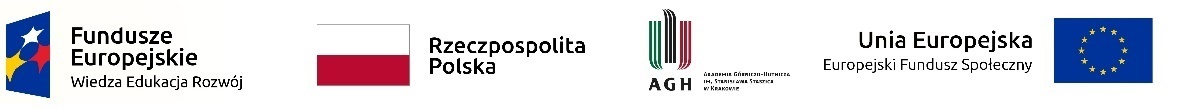 Załącznik nr 1FORMULARZ OFERTYNAZWA WYKONAWCY:……………………………………………………………………..RODZAJ WYKONAWCY (mikroprzedsiębiorstwo, małe przedsiębiorstwo, średnie przedsiębiorstwo, jednoosobowa działalność gospodarcza, osoba fizyczna nieprowadząca działalności gospodarczej, inny rodzaj)  ………… …………………………………………ADRES:…………………………………………………………………………………………WOJEWÓDZTWO …………………………….....TEL.……………………………………………………………………………………………..FAX …………………………………………………………………………………………….E-MAIL………………………………………………………………………………………….NIP…………………………………. REGON:………………………………………………...BANK/ NR KONTA ……………………………………………………………………………Do: Nazwa i siedziba Zamawiającego:Akademia Górniczo – Hutnicza im. Stanisława Staszica w Krakowie, Dział Zamówień Publicznych, Al. Mickiewicza 30, 30-059 Kraków,  W odpowiedzi na ogłoszenie o zamówieniu dotyczące przetargu nieograniczonego, którego przedmiotem jest usługa zorganizowania i przeprowadzenia  warsztatów kształcących kompetencje w zakresie przedsiębiorczości – zakładania startupów metodą Lean Startup, w ramach projektu POWR.03.05.00-00-Z307/17-00 – KC-zp.272-12/21, oferuję realizację przedmiotu zamówienia, zgodnie z wymaganiami Zamawiającego, składamy ofertę na wykonanie przedmiotu zamówienia zgodnie z treścią SWZ.Dla kryterium oceny ofert: doświadczenie osoby wyznaczonej do realizacji zamówienia:Jednocześnie Oświadczam/my, że:Jesteśmy związani niniejszą ofertą przez 90 dni, licząc od dnia upływu terminu składania ofert, wskazanego w dokumentach zamówienia.Zapoznaliśmy się z postanowieniami umowy, określonymi w  SWZ wraz z załącznikami i zobowiązujemy się, w przypadku wyboru naszej oferty, do zawarcia umowy zgodnej z niniejszą ofertą, na warunkach określonych w SWZ, w miejscu i terminie wyznaczonym przez zamawiającego i nie wnosimy do nich żadnych zastrzeżeń.Oświadczam, że wypełniłem obowiązki informacyjne przewidziane w art. 13 lub art. 14 RODO* wobec osób fizycznych, od których dane osobowe bezpośrednio lub pośrednio pozyskałem w celu ubiegania się o udzielenie zamówienia publicznego w niniejszym postępowaniu.* * *rozporządzenie Parlamentu Europejskiego i Rady (UE) 2016/679 z dnia 27 kwietnia 2016 r. w sprawie ochrony osób fizycznych w związku z przetwarzaniem danych osobowych i w sprawie swobodnego przepływu takich danych oraz uchylenia dyrektywy 95/46/WE (ogólne rozporządzenie o ochronie danych) (Dz. Urz. UE L 119 z 04.05.2016, str. 1). **W przypadku gdy wykonawca nie przekazuje danych osobowych innych niż bezpośrednio jego dotyczących lub zachodzi wyłączenie stosowania obowiązku informacyjnego, stosownie do art. 13 ust. 4 lub art. 14 ust. 5 RODO treści oświadczenia wykonawca nie składa (usunięcie treści oświadczenia np. przez jego wykreślenie).Oświadczam/y, że warunek określony w pkt. 8.2 ppkt 4 SWZ spełniamy osobiście / powołujemy się na zasoby podmiotu trzeciego w następującym zakresie (niewłaściwe skreślić) ………………………………………………………………………………………………….Oświadczam/y, że zamierzam/y /nie zamierzam/y powierzyć realizację następujących części zamówienia podwykonawcom*:Umocowanymi do reprezentowania naszej firmy są następujące osoby:Imię i Nazwisko							.............................................................................................................. 		.............................................................................................................. 		Umocowanie dla powyżej wskazanych osób wynika z następującego (ych) dokumentu(ów)…………………………………..................……które dołączamy do oferty.załącznikami do niniejszej oferty są:………………………………………………………………………………………….……………………………………………..……………………………………………..........................................................................................................................................………………………………………………………………………………………….……………………………………………..……………………………………………Formularz Oferty należy podpisać kwalifikowanym podpisem elektronicznym.Cena brutto1 za całość przedmiotu zamówienia[PLN]  Cena brutto1 za całość przedmiotu zamówienia słownieCena brutto1 dla 1 grupy[PLN]  Termin realizacji umowy do 12 miesięcy od daty podpisania umowy Termin płatności Po przeprowadzeniu każdorazowego szkolenia i egzaminu, przelewem w terminie do 21 dni od daty otrzymania faktury przez Zamawiającego na rachunek Wykonawcy umieszczony na dzień zlecenia przelewu w wykazie podmiotów, o których mowa w art. 96b ust. 1) Ustawy o podatku od towarów i usług.1Usługa szkolenia podlega zwolnieniu z podatku VAT na podstawie § 3 ust. 1 pkt 14 rozporządzenia Ministra Finansów z dnia 20 grudnia 2013 r. w sprawie zwolnień od podatku od towarów i usług oraz warunków stosowania tych zwolnień (t.j. Dz. U. 2018.701 j.t.)Imię i nazwiskoDoświadczenie w pracy w środowisku startupLiczba przeprowadzonych szkoleń Lean StarupIlość posiadanych certyfikatów z metodyk zwinnych………………. (wpisać ilość lat)……………… (wpisać ilość)…………………(wpisać ilość)Lp.Opis części zamówienia, którą wykonawca zamierza powierzyć do realizacji przez podwykonawcęNazwa podwykonawcy
(o ile jest znana) 